                            Российская  Федерация                                                 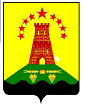 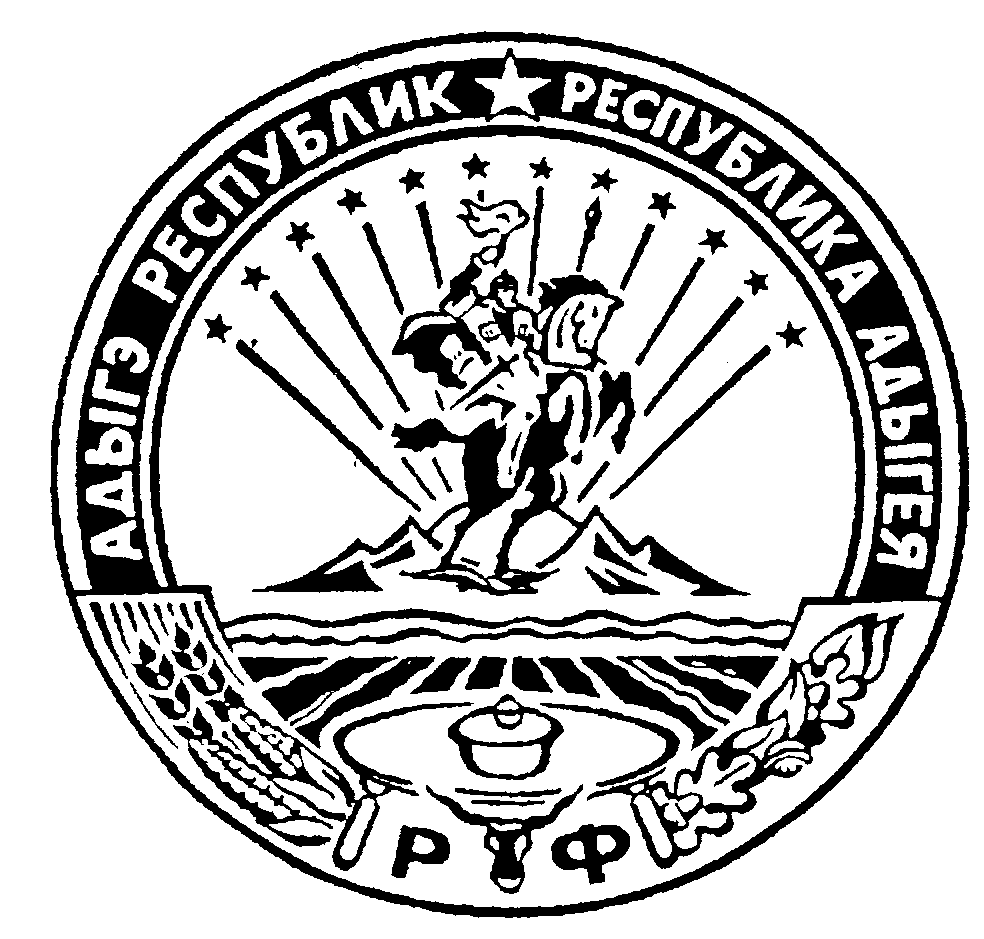                                Республика Адыгея                                                          Администрация муниципального образования                    «Дукмасовское сельское поселение»         _____________________________________________________________________________             х.Дукмасов                                                                                                       03.09.2014г.                                                                                                                            №  46-п ПОСТАНОВЛЕНИЕ администрации муниципального образования«Дукмасовское сельское поселение».Об изменении адреса объекта капитального строительства – мастерская                 В соответствии со ст. 11 Земельного кодекса РФ, руководствуясь п. 21 ст.14 Федерального закона № 131-ФЗ от 06.01.2003г. «Об общих принципах организации местного самоуправления в РФ», Уставом МО «Дукмасовское сельское поселение», с согласия ООО «Юг Агробизнес», администрация муниципального образования «Дукмасовское сельское поселение»   п о с т а н о в л я е т: 1 . Изменить адрес объекта капитального строительства – мастерская, с кадастровым № 01:07:3300000:3388, площадью 1062,6 кв.м., принадлежащего ООО «Юг Агробизнес», распложенного на земельном участке с кадастровым номером: 01:07:3300000:682, с адреса «Республика Адыгея, р-н Шовгеновский, , примерно 390 м по направлению на северо-запад от ориентира дом, расположенного за пределами участка, адрес ориентира: р-он Шовгеновский, х.Пентюхов, ул.Озерная, дом 2 на адрес: Республика Адыгея, Шовгеновский район, х. Пентюхов, ул. Озерная, 1а.». 2. Направить настоящее постановление в порядке информационного взаимодействия в Управление Росреестра по Республике Адыгея и ФГБУ «Федеральная кадастровая палата Росреестра» по Республике Адыгея. 3. Специалисту по земельно-имущественным отношениям администрации МО «Дукмасовское сельское поселение» внести присвоенный адрес в реестр ФИАС. 4. Рекомендовать ООО «Юг Агробизнес», обеспечить внесение соответствующих изменений в правоустанавливающих и право подтверждающих документах на недвижимое имущество – мастерская.       Глава муниципального образования      «Дукмасовское сельское поселение»                                 Шикенин В.П